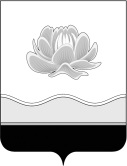 Российская ФедерацияКемеровская область - КузбассМысковский городской округСовет народных депутатов Мысковского городского округа(шестой созыв)Р Е Ш Е Н И Еот 29 сентября 2021г. № 65-нО внесении изменений в решение Совета народных депутатов Мысковского городского округа от 23.06.2021 № 44-н «Об установлении тарифов на услуги, предоставляемые муниципальным казенным предприятием Мысковского городского округа «Водоканал»»ПринятоСоветом народных депутатовМысковского городского округа28 сентября 2021 годаВ соответствии с пунктом 4 части 1 статьи 17 Федерального закона от 06.10.2003 № 131-ФЗ «Об общих принципах организации местного самоуправления в Российской Федерации», руководствуясь пунктом 6 части 1 статьи 32 Устава Мысковского городского округа, Совет народных депутатов Мысковского городского округар е ш и л:1.  В приложение  к решению Совета народных депутатов Мысковского городского округа от 23.06.2021 № 44-н «Об установлении тарифов на услуги, предоставляемые муниципальным казенным предприятием Мысковского городского округа «Водоканал»» (далее – решение) внести изменения, изложив его в новой редакции, согласно приложению к настоящему решению.2. Настоящее решение направить главе Мысковского городского округа для подписания и опубликования (обнародования).3. Настоящее решение вступает в силу со дня, следующего за днем его официального опубликования (обнародования).4. Контроль за использованием настоящего решения возложить на комитет Совета народных депутатов Мысковского городского округа по развитию экономики, бюджету, налогам и финансам, администрацию Мысковского городского округа.Председатель Совета народных депутатовМысковского городского округа                                                               А.М. КульчицкийГлава Мысковского городского округа                                                          Е.В. ТимофеевПриложение к решению Совета народных депутатовМысковского городского округаот 29.09.2021г. № 65-н  ТАРИФЫ НА УСЛУГИ, ПРЕДОСТАВЛЯЕМЫЕ МУНИЦИПАЛЬНЫМ КАЗЕННЫМ ПРЕДПРИЯТИЕМ МЫСКОВСКОГО ГОРОДСКОГО ОКРУГА «ВОДОКАНАЛ»    ** Стоимость прокладки нового водопровода (без материалов) будет рассчитана соразмерно протяженности фактически проложенного водопровода.        * В соответствии с пунктом 5 статьи 20 Федерального закона от 07.12.2011 № 416-ФЗ «О водоснабжении и водоотведении» приборы учета воды, сточных вод, установленные для определения количества поданной абоненту воды по договору водоснабжения, отведенных абонентом сточных вод по договору водоотведения, опломбируются организациями, которые осуществляют горячее водоснабжение, холодное водоснабжение и (или) водоотведение и с которыми заключены указанные договоры, без взимания платы с абонента, за исключением случаев, когда опломбирование соответствующих приборов учета производится такой организацией повторно в связи с нарушением пломбы по вине абонента или третьих лиц.